Описание актуальных изменений в предложениях по переводу открытых систем теплоснабжения (горячего водоснабжения) в закрытые системы горячего водоснабжения за период, предшествующий актуализации схемы теплоснабжения, в том числе с учетом введенных в эксплуатацию переоборудованных центральных и индивидуальных тепловых пунктовПроектом Схемы теплоснабжения перевод потребителей, подключенных к открытой системе теплоснабжения (горячего водоснабжения), на закрытую систему горячего водоснабжения не предусматривается, ввиду отсутствия открытых систем ГВС.Общее описание централизованных систем горячего водоснабжения города с подключением потребителей по открытой схемеПо существующему положению все потребители тепловой энергии в границах г. Нижневартовска подключены к системам теплоснабжения по закрытой схеме ГВС.Учитывая запрет на подключение перспективных потребителей по открытой схеме ГВС, использование на перспективу отбора теплоносителя на нужды ГВС не рассматривается.Технико-экономическое обоснование предложений по типам присоединений теплопотребляющих установок потребителей (или присоединений абонентских вводов) к тепловым сетям, обеспечивающим перевод потребителей, подключенных к открытой системе теплоснабжения (горячего водоснабжения), отдельным участкам такой системы, на закрытую систему горячего водоснабженияПроектом Схемы теплоснабжения перевод потребителей, подключенных к открытой системе теплоснабжения (горячего водоснабжения), на закрытую систему горячего водоснабжения не предусматривается, ввиду отсутствия открытых систем ГВС.Обоснование и пересмотр графика температур теплоносителя и его расхода в открытой системе теплоснабжения (горячего водоснабжения)Корректировка существующих способов регулирования отпуска тепловой энергии потребителям, в связи с переводом потребителей на закрытую схему не предусматривается, в связи с отсутствием открытых систем ГВС.Предложения по реконструкции тепловых сетей в открытых системах теплоснабжения (горячего водоснабжения), на отдельных участках таких систем, обеспечивающих передачу тепловой энергии к потребителямРеконструкция тепловых сетей для обеспечения передачи тепловой энергии при переходе от открытой системы теплоснабжения (горячего водоснабжения) к закрытой системе горячего водоснабжения не предусматривается, в связи с отсутствием открытых систем ГВС.Расчет потребности инвестиций для перевода открытых систем теплоснабжения (горячего водоснабжения), отдельных участков таких систем на закрытые системы горячего водоснабженияМероприятия по переводу открытой системы теплоснабжения в закрытую систему водоснабжения не предусматриваются, следовательно, финансирование по данной группе проектов не предусматривается Схемой теплоснабжения.Оценка экономической эффективности мероприятий по переводу открытых систем теплоснабжения (горячего водоснабжения), отдельных участков таких систем на закрытые системы горячего водоснабженияПотребители, подключенные по открытой схеме ГВС, в настоящее время отсутствуют, следовательно, повышение эффективности и качества теплоснабжения по указанным группам потребителей проектом не предусматривается.Расчет ценовых (тарифных) последствий для потребителей в случае реализации мероприятий по переводу открытых систем теплоснабжения (горячего водоснабжения), отдельных участков таких систем на закрытые системы горячего водоснабженияФинансирование проектов перевода потребителей на закрытую схему ГВС не предусматривается проектом, необходимость использования источников финансирования мероприятий в тарифах отсутствует.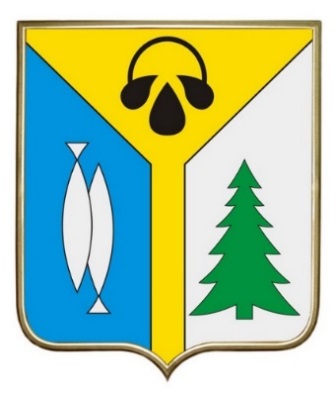 Схема теплоснабжения муниципального образованиягород нижневартовск(актуализация на 2024 год)Обосновывающие материалыГлава 9ПРЕДЛОЖЕНИЯ ПО ПЕРЕВОДУ ОТКРЫТЫХ СИСТЕМ ТЕПЛОСНАБЖЕНИЯ (ГОРЯЧЕГО ВОДОСНАБЖЕНИЯ) В ЗАКРЫТЫЕ СИСТЕМЫ ГОРЯЧЕГО ВОДОСНАБЖЕНИЯ